3. LETNIK – 4. TEST (A)IME IN PRIIMEK:TOČKE:OCENA:Zapiši formuli za prostornino in površino kvadra.Definiraj enakostranični valj.Kaj je okroglo geometrijsko telo?Kdaj je prizma pravilna?Kocka ima prostornino 343 cm3. Izračunaj njeno površino.Na sliki je pravilna štiristrana piramida. Izračunaj njeno površino in prostornino.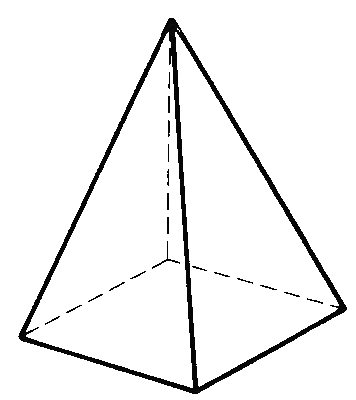 Površina valja, ki ima polmer 3 cm in velikost plašča 27 cm2, meri koliko kvadratnih centimetrov?Osnovna ploskev stožca meri 4 cm2, višina stožca pa je 3-krat večja od polmera osnovne ploskve. Kolikšna je površina tega stožca?Prve 4 naloge so vredne 10 točk, druge 4 pa 15. Za 2 je potrebno zbrati 75 točk.